LOYAL CORE VALUESThe Cub Scout Core Values are the
12 Points of the Scout Law.The Scout Law point highlighted this month is:A Scout is LOYAL.   The theme SCOUT SALUTE is used to help Cubs understand being LOYAL.A SCOUT IS LOYAL
A Scout is true to his family, friends, Scout leaders, school, and nation.HOW DOES “SCOUT SALUTE” RELATE TO THIS POINT OF THE SCOUT LAW?	A Scout is true to his family, friends, Scout leaders, school, and nation. Cub Scouts will show their loyalty during this meeting by participating in several activities such as honoring the American flag, creating a pack banner, and hearing about loyalty from a guest speaker or demonstrating loyalty to a team through a pack game.Per our Founder, Lord Baden-Powell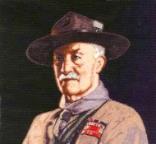 Note – The original Scout Law published in 1908 had nine points.  In 1910, the BSA added Brave, Clean, and Reverent.  In 1911 B-P added Clean to his original list. A SCOUT IS LOYAL
Baden Powell said - 
A SCOUT IS LOYAL to the King, and to his officers, and to his country, and to his employers. He must stick to them through thick and thin against anyone who is their enemy, or who even talks badly of them. 
(Scouting For Boys, 1908)Loyalty is a feature in a boy’s character that inspires 
boundless hope.
 – Lord Robert Baden-Powell  In this video, the "Believe It Live It" team profiles Frank Denius, the UT Longhorns No. 1 fan, and shows how he demonstrated loyalty with his service to his country in World War II.  Go to URL: https://www.youtube.com/watch?v=KygPcKre1_c&t=2s    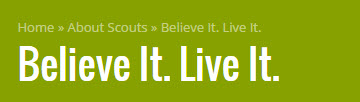 